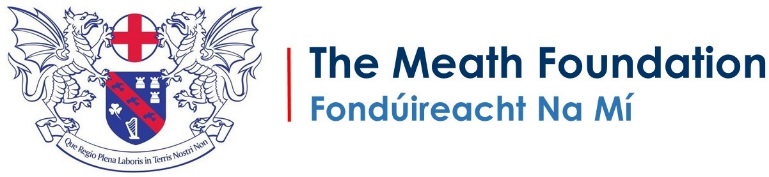 Meath Foundation Research Fellowship Application formAll papers must be submitted by e-mail to:                    meathfoundation@tuh.ie Closing date:  12 noon Thursday 31st January 2019Completed application forms should consist of the applicants personal details, Signatures of support from Line Manager and Executive Team Lead/Clinical Director, a two page research proposal, detail costings, Supervisors details with a one page C.V. along with a letter of recommendation.Name: __________________________________________________ (Please print)Nationality: _____________________________ Please note: Non-EU applicants must provide evidence of work permit/residency with their application which must be valid to cover the term of the award CONTACT DETAILS:Address: ______________________________________________               ______________________________________________               ______________________________________________Mobile Number: ____________________________E-mail address: ________________________________________Current Job Title: ____________________________________________	Tallaght University Hospital Staff Number: _________________________Date employment commenced/to commence:  _______________________________EDUCATIONAL QUALIFICATIONSPlease include the awarding university, college or institute along with final results received and date of commencement and completion.  If a PhD or equivalent is in-progress at the time of this application, please provide detailsAdditional informationEMPLOYMENT HISTORY Please provide information on your employment history:  RESEARCH AWARDSDo you currently hold, or have you in the past obtained grant funding from The Meath Foundation or any other institution?     Yes/No If the answer is ‘Yes’ please give details below.RESEARCH ACHIEVEMENTSPlease provide details of any Research Grant awarded, patents held or pending, publications, creation of data sets and databases, prizes, posters etc.OTHER RELEVANT INFORMATION Duration of Project: _________months                   It is intended that the Project will commence on _______________________________                                                                                                                                                                                                                                                                                                   Signature of applicant: _____________________________________ Date: ___________________________I have discussed this application with ________________________________________ and as his/her Line Manager I agree that I fully support this application.Signature of Line Manager: ____________________________________               Date: ___________________________Name: (please print) ________________________________________ Position: _________________________________I have discussed this application with ______________________________________ and as his/her Executive Team Lead/Clinical Director I agree that I fully support this application.Signature of Executive Team Lead/Clinical Director: ____________________________________               Date: ___________________________Name: (please print) ________________________________________ Position: _________________________________RESEARCH PROPOSAL (Please bear in mind when writing your proposal that this could be read by non-specialists as well as peers and should be written in a way to communicate effectively)Submit two A4 pages only Please state if your research proposal is:Clinical trialsBench-based research at the Meath Foundation Research Laboratory/Other Laboratory/Population and Public Health StudyQuality, Safety and/or Risk in Healthcare ManagementHealth Services Management Other (please specify)Please Include the following:Background - Citing relevant literatureSupporting Data Hypothesis or Research Question Outline Programme of ResearchGantt Chart/Timeline identifying key project milestonesResearch Proposal – page 1Research Proposal – page 2DETAILED COSTINGSPlease note all costs including Employers PRSI costs must be calculated Other Costs associated with this grantSUPERVISOR DETAILSName of Supervisor	_____________________________________Contact Details:Address for correspondence: __________________________________________                                               __________________________________________                                               __________________________________________	E-mail address: ______________________________________          Mobile Number: _______________________________Brief Summary of CareerSupervisory Experience Other relevant information Signature of Supervisor: _________________________________________   Date: _______________________________(You may attach your C.V. – One A4 sheet only with relevant details) PLEASE ATTACH YOUR LETTER OF RECOMMENDATIONVersion 2018/1Awarding BodyCourse/StudyGrade point average / Final ResultsDate commenced & CompletedEmployerTitle of positionDate AppointedDateLeftAnnual salarySalaryApplicantAverage number of hours per week to be charged to the grantContracted working week as a % of full time workGross Salary Employers PRSI Costs – For more up-to-date information on PRSI rates check out http://www.welfare.ie/EN/Publications/SW14/sw14_12/Pages/ClassA.aspx   or check with Human Resources DepartmentUniversity/Education Institution Fees Materials/Consumables: please state item and number ( including VAT)Travel costs/AccommodationOther directly allocated costTotal Salary Costs (including Employers PRSI costs)Total non-pay costs associated with the grant application                                                                                           Grand Total: Number of MD/PhD's supervised to completion Current value of active research grants, if anyNumber of researchers currently being supervised